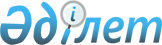 Об определении мест для размещения агитационных печатных материалов
					
			Утративший силу
			
			
		
					Постановление акимата Темирского района Актюбинской области от 1 марта 2011 года № 41. Зарегистрировано Управлением юстиции Темирского района 2 марта 2011 года за № 3-10-143. Утратило силу постановлением акимата Темирского района Актюбинской области от 20 августа 2013 года № 260      Сноска. Утратило силу постановлением акимата Темирского района Актюбинской области от 20.08.2013 № 260.

      В соответствии с пунктом 6 статьи 28 Конституционного Закона Республики Казахстан от 28 сентября 1995 года № 2464 «О выборах в Республике Казахстан», пунктом 2 статьи 31 Закона Республики Казахстан от 23 января 2001 года № 148 «О местном государственном управлении и самоуправлении в Республике Казахстан» акимат района ПОСТАНОВЛЯЕТ:



      1. Совместно с Темирской районной территориальной избирательной комиссией определить места для размещения агитационных печатных материалов для всех кандидатов на территории Темирского района согласно приложению.



      2. Акимам городских, поселковых и сельских округов оснастить указанные места щитами, стендами.



      3. Контроль за исполнением данного постановления возложить на руководителя аппарата акима района Е.Сатаева.



      4. Настоящее постановление вводится в действие со дня его первого официального опубликования.      Аким района                      Б.Каниев

Приложение

к постановлению акимата района

от 01 марта 2011 года № 41 Места для размещения агитационных печатных материалов

для всех кандидатов на территории Темирского района
					© 2012. РГП на ПХВ «Институт законодательства и правовой информации Республики Казахстан» Министерства юстиции Республики Казахстан
				№Места для размещения
НаименованиеКоличество1Село Алтыкарасу, Дом культурыСтенд12Село Каинды, сельский клубСтенд13Село Таскопа, сельский клубСтенд14Село Шыгырлы, средняя школа имени А.МолдагуловойСтенд15Село Аксай, Дом культурыСтенд16Город Темир, городской клубСтенд17Село Сарколь, Саркольская средняя школаСтенд18Поселок Шубарши, сельский клубСтенд19Село Кенкияк, Кенкиякское нефте-газо добывающее управление (по согласованию)Стенд110Село Копа, сельский клубСтенд111Поселок Шубаркудук:Локомотивное депо (по согласованию) Районный дом культуры имени Н.Байганина Центр обслуживания населения (по согласованию) СтендСтенд

 Стенд

 Стенд3